
Совет муниципального образования город Горячий Ключ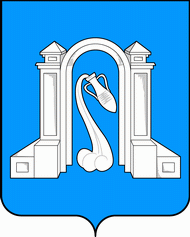 шестой созывР Е Ш Е Н И Е       от 30 декабря 2016 года                                                № 175г. Горячий КлючО внесении изменений в решение Совета муниципального образования город Горячий Ключ от 23 декабря 2015 года № 40 «О бюджете муниципального образования город Горячий Ключ на 2016 год»В соответствии с Федеральным законом от 6 октября  № 131-ФЗ «Об общих принципах организации местного самоуправления в Российской Федерации», статьей 27 Устава муниципального образования город Горячий Ключ, решением Совета муниципального образования город Горячий Ключ от 22 ноября 2013 года № 260 «Об утверждении Положения о бюджетном процессе в муниципальном образовании город Горячий Ключ», Совет муниципального образования город Горячий Ключ р е ш и л:1.Внести следующие изменения в решение Совета муниципальногообразования город Горячий Ключ от 23 декабря 2015 года № 40 «О бюджете муниципального образования город Горячий Ключ на 2016 год»:1.1.В пункте после слов «общий объем доходов в сумме» цифру «1 265 411,8» заменить цифрой «1 270 299,3»;после слов «общий объем расходов в сумме» цифру «1 440 064,3» заменить цифрой «1 444 951,8».1.2. В подпункте 1) пункта 8 после слов «публичных нормативных обязательств, в сумме 33128,0 тыс. рублей» цифру «33128,0» заменить цифрой «32177,5».1.3. Приложение № 2 «Объем поступлений доходов в местный бюджет на 2016 год» изложить в редакции согласно приложению.1.4. Приложение № 3 «Безвозмездные поступления из краевого бюджета в 2016 году» изложить в редакции согласно приложению.1.5. Приложение № 4 «Распределение бюджетных ассигнований по разделам классификации расходов бюджетов на 2016 год» изложить в редакции согласно приложению.	1.6. Приложение № 5 «Распределение бюджетных ассигнований по целевым статьям (муниципальным программам муниципального образования город Горячий Ключ и непрограммным направлениям деятельности), группам видов расходов классификации расходов бюджетов на 2016 год» изложить в редакции согласно приложению.1.7. Приложение № 6 «Ведомственная структура расходов бюджета муниципального образования город Горячий Ключ на 2016 год» изложить в редакции согласно приложению.1.8. Приложение № 7 «Источники внутреннего финансирования дефицитаместного бюджета, перечень статей и видов источников финансирования дефицитов бюджетов на 2016 год» изложить в редакции согласно приложению. 1.9. В пункте 12 после слов «на 2016 год в сумме 52114,9 тыс. рублей» цифру «52114,9» заменить цифрой «53718,5». 1.10. Утвердить объем расходов на обслуживание муниципального долга муниципального образования город Горячий Ключ на 2016 год в сумме 15 925,4 тыс. рублей.2. Отделу информационной политики и средств массовой информации администрации муниципального образования город Горячий Ключ (Манасян) официально опубликовать настоящее решение в соответствии с действующим законодательством.3. Настоящее решение вступает в силу со дня его официального опубликования.Глава муниципального образованиягород Горячий Ключ				                                 И.А.ФедоровскийПредседатель Совета муниципального образованиягород Горячий Ключ                                                                    С.Г.Шемяков